	Vadovaudamasi Lietuvos Respublikos vietos savivaldos įstatymo 6 straipsnio               8 punktu, 16 straipsnio 2 dalies 37 punktu ir 18 straipsnio 1 dalimi bei Lietuvos Respublikos švietimo įstatymo 70 straipsnio 7 ir 9 dalimis, Neformaliojo vaikų švietimo lėšų skyrimo ir panaudojimo tvarkos aprašo, patvirtinto Lietuvos Respublikos švietimo ir mokslo ministro 2016 m. sausio 5 d. įsakymu Nr. V-1 „Dėl neformaliojo vaikų švietimo lėšų skyrimo ir panaudojimo tvarkos aprašo patvirtinimo“, 10 punktu, Zarasų rajono savivaldybės taryba n u s p r e n d ž i a:1. Patvirtinti atlyginimo už Zarasų rajono savivaldybės mokyklose teikiamą neformalųjį švietimą dydžių sąrašą (pridedama).2. Nustatyti, kad:2.1. atlyginimo nemoka už neformaliojo ugdymo mokyklose teikiamą neformalųjį švietimą gabių ir gerai besimokančių (pažangumo vidurkis 8,0 balo) mokinių tėvai (globėjai, rūpintojai), kai: 		2.1.1. mokiniui nustatyta globa (rūpyba) (išskyrus atvejus, kai laikinoji globa (rūpyba) nustatyta tėvų prašymu);	2.1.2. mokinys yra iš šeimos, kurioje vidutinės pajamos vienam šeimos nariui per mėnesį yra mažesnės kaip 1,0 valstybės remiamų pajamų dydžio per mėnesį. Šeimos vidutinės pajamos apskaičiuojamos Lietuvos Respublikos socialinės paramos mokiniams įstatymo nustatyta tvarka;                     	2.1.3. mokinys yra šalies ar tarptautinių sporto varžybų prizininkas (6 mėnesius nuo rezultato paskelbimo); 2.1.4. mokinio tėvai yra nedirbantys neįgalieji; 	2.1.5. mokinio vienas iš tėvų (globėjų, rūpintojų) atlieka privalomąją karo tarnybą arba alternatyviąją krašto apsaugos tarnybą;2.2. atlyginimas už neformalųjį švietimą mažinamas 50 procentų už:2.2.1. mokinį, jei jis yra iš šeimos, kurioje vidutinės pajamos vienam šeimos nariui per mėnesį yra mažesnės kaip 1,5 valstybės remiamų pajamų dydžio per mėnesį;2.2.2. mokinio ugdymą pailgintos dienos grupėje, kai ugdoma ne ilgiau kaip 15 val. per savaitę;2.2.3. mokinį, jei jis ugdomas pagal neformaliojo ugdymo programą, iš dalies finansuojamą iš Lietuvos Respublikos valstybės biudžeto specialiųjų tikslinių dotacijų neformaliojo vaikų švietimo programoms vykdyti;2.3. atlyginimo nemoka už ugdymą neformaliojo ugdymo mokyklose ir pailgintos dienos grupėje mokiniai:2.3.1. kurie nelankė užsiėmimų daugiau nei vieną mėnesį ir pateikė nelankymą patvirtinančią medicininę pažymą ar jos kopiją;2.3.2. kuriems Zarasų rajono savivaldybės administracijos direktoriaus įsakymu skirta vaiko minimalios priežiūros priemonė - įpareigojimas dalyvauti neformaliojo vaikų ugdymo programoje; 2.4. atlyginimo lengvata taikoma tik pagal vieną kriterijų.2.5. atlyginimo surinkimo ir mokėjimo už Zarasų rajono savivaldybės mokyklose teikiamą neformalųjį švietimą tvarką nustato atitinkamos mokyklos direktorius.	3. Pripažinti netekusiu galios Zarasų rajono savivaldybės tarybos 2012 m. birželio     28 d. sprendimą Nr. T-191 „Dėl atlyginimo dydžio nustatymo už Zarasų rajono savivaldybės mokyklose teikiamą neformalųjį švietimą“ su visais jo pakeitimais.         Sprendimo 1 punktas įsigalioja 2016 m. rugsėjo 1 d.          Šis sprendimas gali būti skundžiamas Lietuvos Respublikos administracinių bylų teisenos įstatymo nustatyta tvarka.Savivaldybės meras					     Nikolajus GusevasPATVIRTINTA				Zarasų rajono savivaldybės tarybos				2016 m. kovo 18 d. sprendimu Nr. T-22ATLYGINIMO UŽ ZARASŲ RAJONO SAVIVALDYBĖS MOKYKLOSE TEIKIAMĄ NEFORMALŲJĮ ŠVIETIMĄ DYDŽIŲ SĄRAŠAS* Mokama už kiekvieną mokslo metų mėnesį.                                                                                                             ______________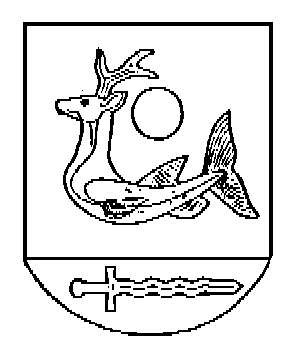 Zarasų rajono savivaldybės TARYBAZarasų rajono savivaldybės TARYBASPRENDIMASSPRENDIMASDĖL ATLYGINIMO DYDŽIO NUSTATYMO UŽ ZARASŲ RAJONO SAVIVALDYBĖS MOKYKLOSE TEIKIAMĄ NEFORMALŲJĮ ŠVIETIMĄDĖL ATLYGINIMO DYDŽIO NUSTATYMO UŽ ZARASŲ RAJONO SAVIVALDYBĖS MOKYKLOSE TEIKIAMĄ NEFORMALŲJĮ ŠVIETIMĄ2016 m. kovo 18 d. Nr. T-222016 m. kovo 18 d. Nr. T-22ZarasaiZarasaiEil. Nr.Neformaliojo švietimo programos pavadinimasAtlyginimo dydis (eurais) per mėnesį*Eil. Nr.Neformaliojo švietimo programos pavadinimasAtlyginimo dydis (eurais) per mėnesį*121.Meno mokyklų teikiamos formalųjį švietimą papildančio ugdymo programos:1.1.Pradinio muzikinio ugdymo programa121.2.Pagrindinio muzikinio ugdymo programa121.3.Pradinio dailės ugdymo programa101.4.Pagrindinio dailės ugdymo programa101.5.Pradinio šokio ugdymo programa101.6.Pagrindinio šokio ugdymo programa102.Sporto centro teikiamos formalųjį švietimą papildančio ugdymo programos (visos)33.Meno mokyklų ir sporto centro teikiamos neformaliojo vaikų švietimo programos (išskyrus formalųjį švietimą papildančio ugdymo programas)44.Muzikinės saviraiškos ugdymo programa(ne daugiau kaip 2  individualios pamokos)65.Bendrojo ugdymo mokyklose teikiamas mokinių ugdymas pailgintos dienos grupėje6